Fecske Csaba: Kerti meseRuhája zöld csipkés selyem,menyasszony a…………………., rámosolyog a világra,asszony lesz e szende lányka.Feleségül kérte rég apiros orrú       …………….:ügyes legény, igen sármos,és ami fő, nem iszákos.………….. -né kap egy príma vőtha megtartják az esküvőt.Holnap lesz a lakodalom,vigadhat a sokadalom,cimbalmozni fog a ……………,toboroz egy bandát még ma,a ……………… lesz a prímás,hogyha nagyon bűzlik, hív mást.A násznép, hej nagyon ropja,rátapos a cimbalmosra.A ………….. a jókedv őre, beugrik a nagybőgőbe.Örömében az …………….., a kerítést átugorta,vissza többé nem jöhetett, indája rátekeredett,és a szomszédasszony fogta, egy üvegbe beledobta,mától ecetes uborkalesz őkelme, jól eltoltami is tudjuk, ő is tudja:mért volt olyan hebehurgya!Kezdődik a kerti torna, kemény edzést tart a ……………….,magát a súlyzókra bízva,csak úgy dagad minden izma,domborodik bicepsz, vádli.„Nyápicok, így kell csinálni!A mellét igen döngeti,a büszkeség majd szétveti.Kert végében él a sóska,ez a zord savanyújóska.Ki szó nélkül mit se hagyna, szomszédját szidja a ………………….,mint a kapu, nagy a szája,majd szétreped a ruhája.Így büszkélkedik a ……………., „De jó, hogy …………… lehetek,alig vagyok háromnapos,és a lábam máris szagos!”Didereg a vézna snidling, bizony így jár, akin nincs ing.Azt hirdeti a …………………., „A mának élni nagy hiba,a ma is múlt lesz jövőre, felnövünk majd egykettőre,s együtt leszünk sülve-főve.”Napozik a garádicsona mosolygó …………………...Rábeszéli a paprika,vele menjen a lagziba.Jó dolog a lakodalom,táncot rop a sokadalom.Hajnalig tart a vígasság, én mondom, ez nem igazság:engem nem hívtak nászba.Répát eszem uzsonnára!Egészítsd ki emlékezetből az odaillő – rímelő – zöldségek nevével a verset!Kísérd helyükre a násznép tagjait! Írd a megfelelő helyre a képek sorszámát!1.       2.      3.            4. 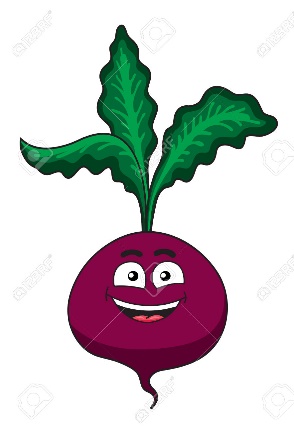 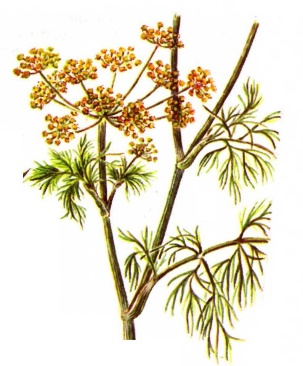 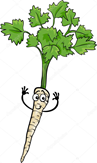 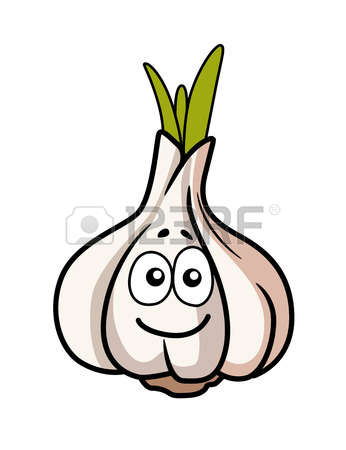  5.      6.    7. 	   8. 	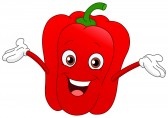 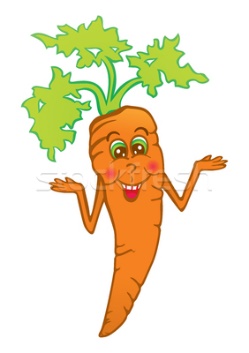 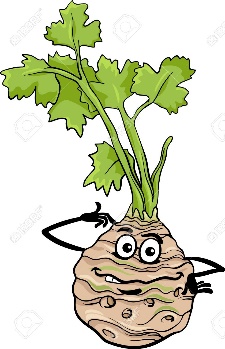 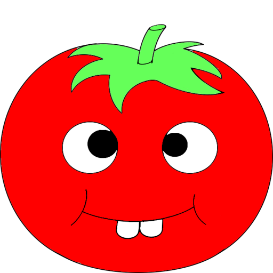    9.	     10. 		11.         12..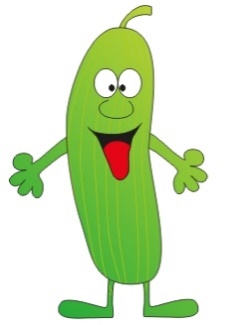 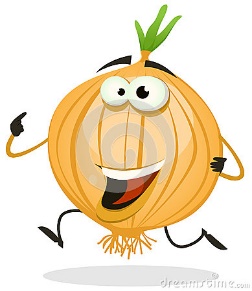 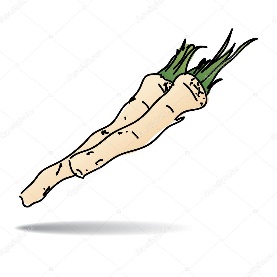 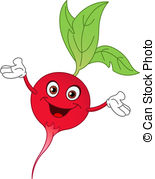 